Приложение № 12 к Дополнительному соглашению                                                                     от 11.07. 2016г.	Приложение № 2/26 к Соглашению от 14.04.2016 г. № 278Стандартна предоставление муниципальной услуги«Выдача специального разрешения на движение по автомобильным дорогам местного значения тяжеловесного и (или) крупногабаритного транспортного средства» предоставление которой организуется по принципу «одного окна», на базе многофункционального центра предоставления государственных и муниципальных услугI Наименование органа предоставляющего муниципальную услугу:Администрация Северного сельского поселения Павловского районаII Размер платы, взимаемой с заявителя при предоставлении муниципальной услуги, и способы ее взимания в случаях, предусмотренных федеральными законами, принимаемыми в соответствии с ними иными нормативными правовыми актами Российской Федерации, нормативными правовыми актами субъектов Российской Федерации, муниципальными правовыми актами:Услуга предоставляется бесплатно.III Правовые основания для предоставления муниципальной услуги:Административный регламент предоставления администрацией Северного  сельского поселения Павловского  района муниципальной услуги «Выдача специального разрешения на движение по автомобильным дорогам местного значения   тяжеловесного и (или) крупногабаритного транспортного средства», утвержденный постановлением администрации Северного сельского поселения Павловского района от 04.07.2016 №115.IV Категория заявителей, имеющих право на обращение за получением муниципальной услуги в соответствии с нормативными правовыми актами Российской Федерации, нормативными правовыми актами Краснодарского края:физические лица (индивидуальные предприниматели), юридические лица, осуществляющие перевозки опасных, тяжеловесных и (или) крупногабаритных грузов по автомобильным дорогам местного значения Северного сельского поселения Павловского района при условии, что маршрут такого транспортного средства проходит в границах Северного сельского поселения и указанные маршрут, часть маршрута не проходят по автомобильным дорогам федерального, регионального или межмуниципального, местного значения Павловского  района, участкам таких автомобильных ;лица, имеющие право в соответствии с законодательством Российской Федерации либо в силу наделения их заявителями, в порядке, установленном законодательством Российской Федерации, полномочиями выступать от имени заявителей при предоставлении муниципальной услуги, V Исчерпывающий перечень документов, необходимых в соответствии с законодательными или иными нормативными правовыми актами для предоставления муниципальной услуги с разделением на документы и информацию, которые заявитель должен представить самостоятельно, и документы, которые заявитель вправе представить по собственной инициативе, так как они подлежат представлению в рамках межведомственного информационного взаимодействия: (ко всем копиям документов, гражданам необходимо предъявлять подлинники документов для их сверки специалистом):1предоставляется Органом, услуга которого организуется по принципу «одного окна» на базе МФЦ2предоставляется оригинал для снятия копии, после чего возвращается заявителюVI Исчерпывающий перечень оснований для отказа в приеме документов, необходимых для предоставления муниципальной услуги:отсутствие у заявителя соответствующих полномочий на получение муниципальной услуги;отсутствие одного или нескольких документов, необходимых для предоставления муниципальной услуги, обязанность по предоставлению которых возложена на заявителя;представление заявителем документов, оформленных не в соответствии с установленным порядком (наличие исправлений, серьёзных повреждений, не позволяющих однозначно истолковать их содержание, отсутствие обратного адреса, отсутствие подписи, печати (при наличии)).VII Исчерпывающий перечень оснований для приостановления предоставления муниципальной услуги, если такие основания предусмотрены нормативными правовыми актами Российской Федерации, и максимальный срок приостановления предоставления государственной услуги: в случае нарушения владельцами автомобильных дорог или согласующими организациями установленных сроков согласования, администрация Северного сельского поселения приостанавливает оформление разрешения до получения ответа с предоставлением заявителю информации о причинах приостановления;в случае если для осуществления перевозки тяжеловесных и (или) крупногабаритных грузов требуется оценка технического состояния автомобильных дорог, их укрепление или принятие специальных мер по обустройству автомобильных дорог, их участков, а также пересекающих автомобильную дорогу сооружений и инженерных коммуникаций, срок выдачи разрешения увеличивается на срок проведения указанных мероприятий.Администрация Северного сельского поселения подготавливает в адрес заявителя уведомление о приостановлении либо продлении срока предоставления муниципальной услуги, которое передаётся в МФЦ для выдачи заявителю.VIII Исчерпывающий перечень оснований для отказа в предоставлении муниципальной услуги:администрация Северного сельского поселения не вправе согласно выдавать специальные разрешения по заявленному маршруту;сведения, предоставленные в заявлении и документах, не соответствуют техническим характеристикам транспортного средства и груза, а также технической возможности осуществления заявленной перевозки тяжеловесных и (или) крупногабаритных грузов;установленные требования о перевозке делимого груза не соблюдены;при согласовании маршрута установлена невозможность осуществления перевозки по заявленному маршруту транспортным средством с заявленными техническими характеристиками в связи с техническим состоянием автомобильной дороги, искусственного сооружения или инженерных коммуникаций, а также по требованиям безопасности дорожного движения;отсутствует согласие заявителя на:- проведение оценки технического состояния автомобильной дороги согласно;- принятие специальных мер по обустройству пересекающих автомобильную дорогу сооружений и инженерных коммуникаций, определенных согласно проведенной оценке технического состояния автомобильной дороги и в установленных законодательством случаях;- укрепление автомобильных дорог или принятие специальных мер по обустройству автомобильных дорог или их участков, определенных согласно проведенной оценке технического состояния автомобильной дороги и в установленных законодательством случаях;заявитель не произвел оплату оценки технического состояния автомобильных дорог, их укрепления в случае, если такие работы были проведены по согласованию с заявителем;заявитель не произвел оплату принятия специальных мер по обустройству автомобильных дорог, их участков, а также пересекающих автомобильную дорогу сооружений и инженерных коммуникаций, если такие работы были проведены по согласованию с заявителем;заявитель не внес плату в счет возмещения вреда, причиняемого автомобильным дорогам транспортным средством, осуществляющим перевозку тяжеловесных грузов;заявитель не произвел оплату государственной пошлины за выдачу специального разрешения;IХ Общий срок предоставления услуги:11 рабочих дней.Х Результат предоставления муниципальной услуги:выдача специального разрешения на движение по автомобильным дорогам Северного сельского поселения Павловского  района тяжеловесного и (или) крупногабаритного транспортного средства;уведомление об отказе в предоставлении муниципальной услугиХI Состав, последовательность и сроки выполнения административных процедур, требования к порядку их выполнения:ФОРМА ЗАЯВЛЕНИЯЗАЯВЛЕНИЕна получение специального разрешения на движение по автомобильнымдорогам транспортного средства, осуществляющего перевозки тяжеловесных и (или) крупногабаритных грузовОБРАЗЕЦ СХЕМЫ ТРАНСПОРТНОГО СРЕДСТВА (АВТОПОЕЗДА)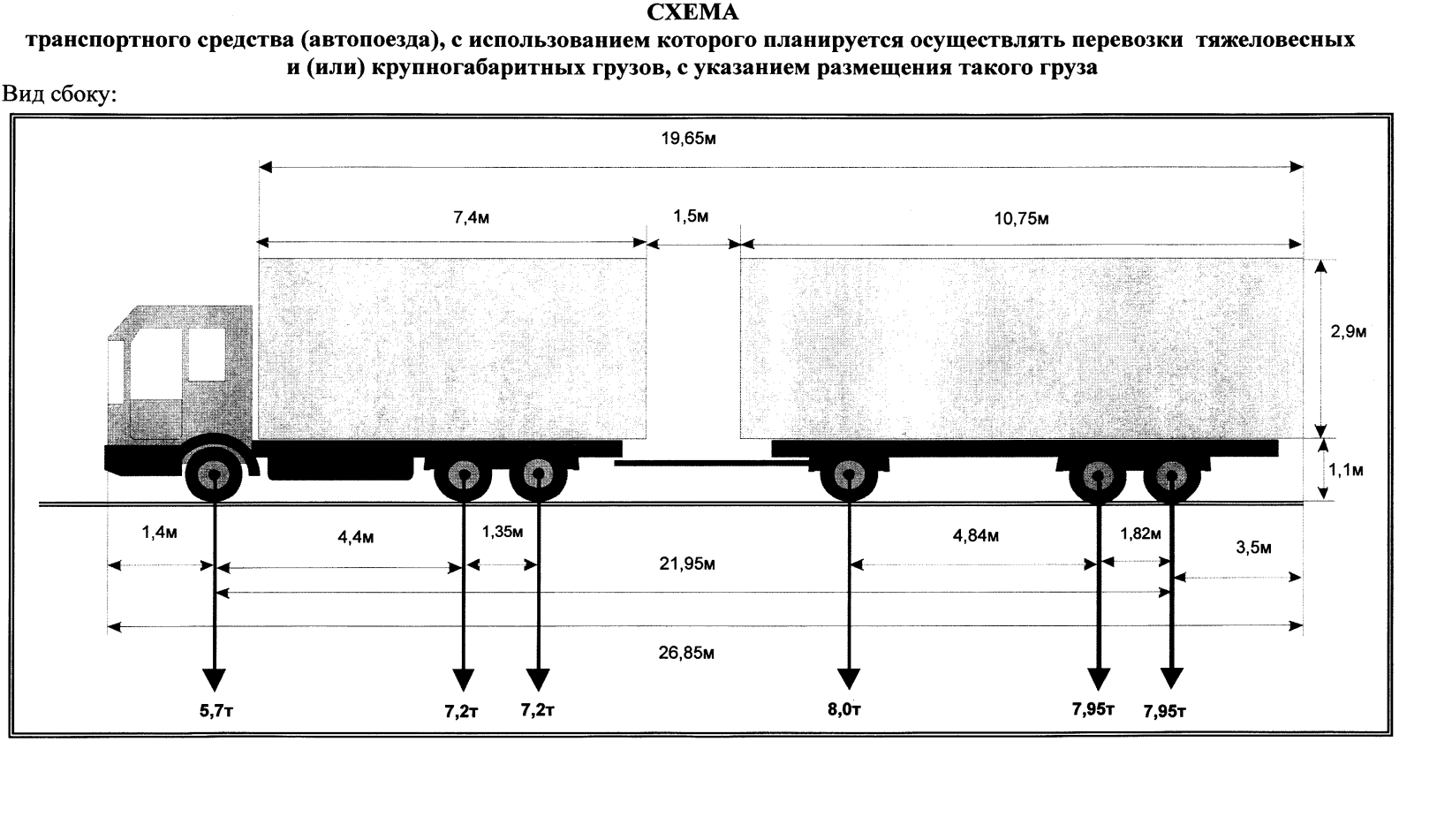 ОБРАЗЕЦ ЗАПОЛНЕНИЯЗАЯВЛЕНИЕна получение специального разрешения на движение по автомобильнымдорогам транспортного средства, осуществляющего перевозки тяжеловесных и (или) крупногабаритных грузов           ______________________________* Для российских владельцев транспортных средств.          ** В графе указывается полное наименование груза, основные характеристики,  марка, модель, описание индивидуальной и транспортной тары (способ крепления).УТВЕРЖДЕНОИсполняющий обязанности главы   Северного  сельского поселения  Павловского района____________________ Л.Е.Аксёнова« ___ » __________ 20__ г.СОГЛАСОВАНОДиректорГАУ КК «МФЦ КК»_______________________ Д.В. Гусейнов« ___ » __________ 20__ г.№ п/пНазвание документаФЛЮЛЗаявитель должен предоставить самостоятельно(Да/Вправе)Кол-во подлинниковКол-во копийКол-во нотар-но зав. копийОрган, выдающий документЗаявление Да1--Образец в МФЦ1Документ, удостоверяющий личность заявителя (заявителей), являющегося физическим лицом, либо личность представителя физического или юридического лица2Да-1-ФМС Документ, удостоверяющий права (полномочия) представителя физического или юридического лицаДа-1-Нотариус, заявительДокументы транспортного средства2Да-1-ГИБДДСхема транспортного средства (автопоезда), с использованием которого планируется перевозка тяжеловесных и (или) крупногабаритных грузовДа1--Образец в МФЦ1Сведения о технических требованиях к перевозке заявленного груза в транспортном положенииДа1--ЗаявительВыписка из Единого государственного реестра юридических лиц-Вправе1--ФНСВыписка из Единого государственного реестра индивидуальных предпринимателей-Вправе1--ФНСДокумент, подтверждающий оплату государственной пошлиныВправе1--Банковская организация№ п/пИсполнительВид процедурКоличество рабочих днейСпециалист МФЦПрием заявления и документов, передача их в Орган 2ОрганПринятие, регистрация и рассмотрение заявления и документов. Принятие решения и подготовка результата муниципальной услуги. Передача результата муниципальной услуги в МФЦ8Специалист МФЦВыдача результата предоставления муниципальной услуги заявителю. Направление второго экземпляра соглашения, подписанного заявителем, в Орган.1Наименование, адрес и телефон владельца транспортного средстваНаименование, адрес и телефон владельца транспортного средстваНаименование, адрес и телефон владельца транспортного средстваНаименование, адрес и телефон владельца транспортного средстваНаименование, адрес и телефон владельца транспортного средстваНаименование, адрес и телефон владельца транспортного средстваНаименование, адрес и телефон владельца транспортного средстваНаименование, адрес и телефон владельца транспортного средстваНаименование, адрес и телефон владельца транспортного средстваНаименование, адрес и телефон владельца транспортного средстваНаименование, адрес и телефон владельца транспортного средстваНаименование, адрес и телефон владельца транспортного средстваНаименование, адрес и телефон владельца транспортного средстваНаименование, адрес и телефон владельца транспортного средстваНаименование, адрес и телефон владельца транспортного средстваНаименование, адрес и телефон владельца транспортного средстваИНН, ОГРН / ОГРИП владельца транспортного средства*ИНН, ОГРН / ОГРИП владельца транспортного средства*ИНН, ОГРН / ОГРИП владельца транспортного средства*ИНН, ОГРН / ОГРИП владельца транспортного средства*ИНН, ОГРН / ОГРИП владельца транспортного средства*Маршрут движенияМаршрут движенияМаршрут движенияМаршрут движенияМаршрут движенияМаршрут движенияМаршрут движенияМаршрут движенияМаршрут движенияМаршрут движенияМаршрут движенияМаршрут движенияМаршрут движенияМаршрут движенияМаршрут движенияМаршрут движенияВид перевозки (международная, межрегиональная, местная)Вид перевозки (международная, межрегиональная, местная)Вид перевозки (международная, межрегиональная, местная)Вид перевозки (международная, межрегиональная, местная)Вид перевозки (международная, межрегиональная, местная)Вид перевозки (международная, межрегиональная, местная)Вид перевозки (международная, межрегиональная, местная)Вид перевозки (международная, межрегиональная, местная)Вид перевозки (международная, межрегиональная, местная)Вид перевозки (международная, межрегиональная, местная)Вид перевозки (международная, межрегиональная, местная)Вид перевозки (международная, межрегиональная, местная)Вид перевозки (международная, межрегиональная, местная)Вид перевозки (международная, межрегиональная, местная)На срокНа срокНа срокНа срокНа срокссспопопопоНа количество поездокНа количество поездокНа количество поездокНа количество поездокНа количество поездокХарактеристика груза:Характеристика груза:Характеристика груза:Характеристика груза:Характеристика груза:ДелимыйДелимыйдадададададанетнетнетНаименование**Наименование**Наименование**Наименование**Наименование**Наименование**Наименование**ГабаритыГабаритыГабаритыГабаритыГабаритыГабаритыМассаМассаМассаТранспортное средство (автопоезд) (марка и модель транспортного средства (тягача, прицепа (полуприцепа)), государственный регистрационный знак транспортного средства (тягача, прицепа (полуприцепа))Транспортное средство (автопоезд) (марка и модель транспортного средства (тягача, прицепа (полуприцепа)), государственный регистрационный знак транспортного средства (тягача, прицепа (полуприцепа))Транспортное средство (автопоезд) (марка и модель транспортного средства (тягача, прицепа (полуприцепа)), государственный регистрационный знак транспортного средства (тягача, прицепа (полуприцепа))Транспортное средство (автопоезд) (марка и модель транспортного средства (тягача, прицепа (полуприцепа)), государственный регистрационный знак транспортного средства (тягача, прицепа (полуприцепа))Транспортное средство (автопоезд) (марка и модель транспортного средства (тягача, прицепа (полуприцепа)), государственный регистрационный знак транспортного средства (тягача, прицепа (полуприцепа))Транспортное средство (автопоезд) (марка и модель транспортного средства (тягача, прицепа (полуприцепа)), государственный регистрационный знак транспортного средства (тягача, прицепа (полуприцепа))Транспортное средство (автопоезд) (марка и модель транспортного средства (тягача, прицепа (полуприцепа)), государственный регистрационный знак транспортного средства (тягача, прицепа (полуприцепа))Транспортное средство (автопоезд) (марка и модель транспортного средства (тягача, прицепа (полуприцепа)), государственный регистрационный знак транспортного средства (тягача, прицепа (полуприцепа))Транспортное средство (автопоезд) (марка и модель транспортного средства (тягача, прицепа (полуприцепа)), государственный регистрационный знак транспортного средства (тягача, прицепа (полуприцепа))Транспортное средство (автопоезд) (марка и модель транспортного средства (тягача, прицепа (полуприцепа)), государственный регистрационный знак транспортного средства (тягача, прицепа (полуприцепа))Транспортное средство (автопоезд) (марка и модель транспортного средства (тягача, прицепа (полуприцепа)), государственный регистрационный знак транспортного средства (тягача, прицепа (полуприцепа))Транспортное средство (автопоезд) (марка и модель транспортного средства (тягача, прицепа (полуприцепа)), государственный регистрационный знак транспортного средства (тягача, прицепа (полуприцепа))Транспортное средство (автопоезд) (марка и модель транспортного средства (тягача, прицепа (полуприцепа)), государственный регистрационный знак транспортного средства (тягача, прицепа (полуприцепа))Транспортное средство (автопоезд) (марка и модель транспортного средства (тягача, прицепа (полуприцепа)), государственный регистрационный знак транспортного средства (тягача, прицепа (полуприцепа))Транспортное средство (автопоезд) (марка и модель транспортного средства (тягача, прицепа (полуприцепа)), государственный регистрационный знак транспортного средства (тягача, прицепа (полуприцепа))Транспортное средство (автопоезд) (марка и модель транспортного средства (тягача, прицепа (полуприцепа)), государственный регистрационный знак транспортного средства (тягача, прицепа (полуприцепа))Параметры транспортного средства (автопоезда)Параметры транспортного средства (автопоезда)Параметры транспортного средства (автопоезда)Параметры транспортного средства (автопоезда)Параметры транспортного средства (автопоезда)Параметры транспортного средства (автопоезда)Параметры транспортного средства (автопоезда)Параметры транспортного средства (автопоезда)Параметры транспортного средства (автопоезда)Параметры транспортного средства (автопоезда)Параметры транспортного средства (автопоезда)Параметры транспортного средства (автопоезда)Параметры транспортного средства (автопоезда)Параметры транспортного средства (автопоезда)Параметры транспортного средства (автопоезда)Параметры транспортного средства (автопоезда)Масса транспортного средства (автопоезда) без груза/с грузом (т)Масса транспортного средства (автопоезда) без груза/с грузом (т)Масса транспортного средства (автопоезда) без груза/с грузом (т)Масса тягача (т)Масса тягача (т)Масса тягача (т)Масса тягача (т)Масса тягача (т)Масса прицепа (полуприцепа) (т)Масса прицепа (полуприцепа) (т)Масса прицепа (полуприцепа) (т)Масса прицепа (полуприцепа) (т)Масса транспортного средства (автопоезда) без груза/с грузом (т)Масса транспортного средства (автопоезда) без груза/с грузом (т)Масса транспортного средства (автопоезда) без груза/с грузом (т)Расстояния между осямиРасстояния между осямиРасстояния между осямиРасстояния между осямиНагрузки на оси (т)Нагрузки на оси (т)Нагрузки на оси (т)Нагрузки на оси (т)Габариты транспортного средства (автопоезда):Габариты транспортного средства (автопоезда):Габариты транспортного средства (автопоезда):Габариты транспортного средства (автопоезда):Габариты транспортного средства (автопоезда):Габариты транспортного средства (автопоезда):Габариты транспортного средства (автопоезда):Габариты транспортного средства (автопоезда):Габариты транспортного средства (автопоезда):Габариты транспортного средства (автопоезда):Габариты транспортного средства (автопоезда):Габариты транспортного средства (автопоезда):Габариты транспортного средства (автопоезда):Габариты транспортного средства (автопоезда):Габариты транспортного средства (автопоезда):Габариты транспортного средства (автопоезда):Длина(м)Ширина (м)Ширина (м)Ширина (м)Высота (м)Высота (м)Минимальный радиус поворота с грузом (м)Минимальный радиус поворота с грузом (м)Минимальный радиус поворота с грузом (м)Минимальный радиус поворота с грузом (м)Минимальный радиус поворота с грузом (м)Минимальный радиус поворота с грузом (м)Минимальный радиус поворота с грузом (м)Минимальный радиус поворота с грузом (м)Минимальный радиус поворота с грузом (м)Минимальный радиус поворота с грузом (м)Необходимость автомобиля сопровождения (прикрытия)Необходимость автомобиля сопровождения (прикрытия)Необходимость автомобиля сопровождения (прикрытия)Необходимость автомобиля сопровождения (прикрытия)Необходимость автомобиля сопровождения (прикрытия)Необходимость автомобиля сопровождения (прикрытия)Предполагаемая максимальная скорость движения транспортного средства (автопоезда) (км/час)Предполагаемая максимальная скорость движения транспортного средства (автопоезда) (км/час)Предполагаемая максимальная скорость движения транспортного средства (автопоезда) (км/час)Предполагаемая максимальная скорость движения транспортного средства (автопоезда) (км/час)Предполагаемая максимальная скорость движения транспортного средства (автопоезда) (км/час)Предполагаемая максимальная скорость движения транспортного средства (автопоезда) (км/час)Предполагаемая максимальная скорость движения транспортного средства (автопоезда) (км/час)Предполагаемая максимальная скорость движения транспортного средства (автопоезда) (км/час)Предполагаемая максимальная скорость движения транспортного средства (автопоезда) (км/час)Банковские реквизитыБанковские реквизитыБанковские реквизитыБанковские реквизитыБанковские реквизитыБанковские реквизитыБанковские реквизитыБанковские реквизитыБанковские реквизитыОплату гарантируемОплату гарантируемОплату гарантируемОплату гарантируемОплату гарантируемОплату гарантируемОплату гарантируемОплату гарантируемОплату гарантируемОплату гарантируемОплату гарантируемОплату гарантируемОплату гарантируемОплату гарантируемОплату гарантируемОплату гарантируем(должность)(должность)(подпись)(подпись)(подпись)(подпись)(подпись)(подпись)(подпись)(подпись)(фамилия)(фамилия)(фамилия)(фамилия)(фамилия)(фамилия)Наименование, адрес и телефон владельца транспортного средстваНаименование, адрес и телефон владельца транспортного средстваНаименование, адрес и телефон владельца транспортного средстваНаименование, адрес и телефон владельца транспортного средстваНаименование, адрес и телефон владельца транспортного средстваНаименование, адрес и телефон владельца транспортного средстваНаименование, адрес и телефон владельца транспортного средстваНаименование, адрес и телефон владельца транспортного средстваНаименование, адрес и телефон владельца транспортного средстваНаименование, адрес и телефон владельца транспортного средстваНаименование, адрес и телефон владельца транспортного средстваНаименование, адрес и телефон владельца транспортного средстваНаименование, адрес и телефон владельца транспортного средстваНаименование, адрес и телефон владельца транспортного средстваАО фирма «Агрокомплекс» им.Н.И.Ткачева Краснодарский край Выселковский район, ул.Степная,1, 886157-78-3-33, 886157-78-3-76, 886191-45001АО фирма «Агрокомплекс» им.Н.И.Ткачева Краснодарский край Выселковский район, ул.Степная,1, 886157-78-3-33, 886157-78-3-76, 886191-45001АО фирма «Агрокомплекс» им.Н.И.Ткачева Краснодарский край Выселковский район, ул.Степная,1, 886157-78-3-33, 886157-78-3-76, 886191-45001АО фирма «Агрокомплекс» им.Н.И.Ткачева Краснодарский край Выселковский район, ул.Степная,1, 886157-78-3-33, 886157-78-3-76, 886191-45001АО фирма «Агрокомплекс» им.Н.И.Ткачева Краснодарский край Выселковский район, ул.Степная,1, 886157-78-3-33, 886157-78-3-76, 886191-45001АО фирма «Агрокомплекс» им.Н.И.Ткачева Краснодарский край Выселковский район, ул.Степная,1, 886157-78-3-33, 886157-78-3-76, 886191-45001АО фирма «Агрокомплекс» им.Н.И.Ткачева Краснодарский край Выселковский район, ул.Степная,1, 886157-78-3-33, 886157-78-3-76, 886191-45001АО фирма «Агрокомплекс» им.Н.И.Ткачева Краснодарский край Выселковский район, ул.Степная,1, 886157-78-3-33, 886157-78-3-76, 886191-45001АО фирма «Агрокомплекс» им.Н.И.Ткачева Краснодарский край Выселковский район, ул.Степная,1, 886157-78-3-33, 886157-78-3-76, 886191-45001АО фирма «Агрокомплекс» им.Н.И.Ткачева Краснодарский край Выселковский район, ул.Степная,1, 886157-78-3-33, 886157-78-3-76, 886191-45001АО фирма «Агрокомплекс» им.Н.И.Ткачева Краснодарский край Выселковский район, ул.Степная,1, 886157-78-3-33, 886157-78-3-76, 886191-45001АО фирма «Агрокомплекс» им.Н.И.Ткачева Краснодарский край Выселковский район, ул.Степная,1, 886157-78-3-33, 886157-78-3-76, 886191-45001АО фирма «Агрокомплекс» им.Н.И.Ткачева Краснодарский край Выселковский район, ул.Степная,1, 886157-78-3-33, 886157-78-3-76, 886191-45001АО фирма «Агрокомплекс» им.Н.И.Ткачева Краснодарский край Выселковский район, ул.Степная,1, 886157-78-3-33, 886157-78-3-76, 886191-45001ИНН, ОГРН / ОГРИП владельца транспортного средства*ИНН, ОГРН / ОГРИП владельца транспортного средства*ИНН, ОГРН / ОГРИП владельца транспортного средства*ИНН, ОГРН / ОГРИП владельца транспортного средства*ИНН, ОГРН / ОГРИП владельца транспортного средства*ИНН 2345678900, ОГРИП 105060708090ИНН 2345678900, ОГРИП 105060708090ИНН 2345678900, ОГРИП 105060708090ИНН 2345678900, ОГРИП 105060708090ИНН 2345678900, ОГРИП 105060708090ИНН 2345678900, ОГРИП 105060708090ИНН 2345678900, ОГРИП 105060708090ИНН 2345678900, ОГРИП 105060708090ИНН 2345678900, ОГРИП 105060708090Маршрут движения  Маршрут движения  Маршрут движения  Маршрут движения  Маршрут движения  Маршрут движения  Маршрут движения  Маршрут движения  Маршрут движения  Маршрут движения  Маршрут движения  Маршрут движения  Маршрут движения  Маршрут движения  Пос.Северный ул.Первомайская-Ленина-Жлобы-КрупскаяПос.Северный ул.Первомайская-Ленина-Жлобы-КрупскаяПос.Северный ул.Первомайская-Ленина-Жлобы-КрупскаяПос.Северный ул.Первомайская-Ленина-Жлобы-КрупскаяПос.Северный ул.Первомайская-Ленина-Жлобы-КрупскаяПос.Северный ул.Первомайская-Ленина-Жлобы-КрупскаяПос.Северный ул.Первомайская-Ленина-Жлобы-КрупскаяПос.Северный ул.Первомайская-Ленина-Жлобы-КрупскаяПос.Северный ул.Первомайская-Ленина-Жлобы-КрупскаяПос.Северный ул.Первомайская-Ленина-Жлобы-КрупскаяПос.Северный ул.Первомайская-Ленина-Жлобы-КрупскаяПос.Северный ул.Первомайская-Ленина-Жлобы-КрупскаяПос.Северный ул.Первомайская-Ленина-Жлобы-КрупскаяПос.Северный ул.Первомайская-Ленина-Жлобы-КрупскаяВид перевозки -местнаяВид перевозки -местнаяВид перевозки -местнаяВид перевозки -местнаяВид перевозки -местнаяВид перевозки -местнаяВид перевозки -местнаяВид перевозки -местнаяВид перевозки -местнаяВид перевозки -местнаяВид перевозки -местнаяВид перевозки -местнаяВид перевозки -местнаяНа срокНа срокНа срокНа срокНа срокС 15.05.2016С 15.05.2016С 15.05.2016По 15.07.2016По 15.07.2016По 15.07.2016По 15.07.2016По 15.07.2016По 15.07.2016На количество поездокНа количество поездокНа количество поездокНа количество поездокНа количество поездок303030303030303030Характеристика груза:Характеристика груза:Характеристика груза:Характеристика груза:Характеристика груза:ДелимыйДелимыйдададададададаНаименование**Наименование**Наименование**Наименование**Наименование**Наименование**Наименование**ГабаритыГабаритыГабаритыГабаритыГабаритыМассаМассаэкскаватор HYUNDAI R210LC-7 бульдозер Б-10Мэкскаватор HYUNDAI R210LC-7 бульдозер Б-10Мэкскаватор HYUNDAI R210LC-7 бульдозер Б-10Мэкскаватор HYUNDAI R210LC-7 бульдозер Б-10Мэкскаватор HYUNDAI R210LC-7 бульдозер Б-10Мэкскаватор HYUNDAI R210LC-7 бульдозер Б-10Мэкскаватор HYUNDAI R210LC-7 бульдозер Б-10М9610/2660/33805920/3330/32509610/2660/33805920/3330/32509610/2660/33805920/3330/32509610/2660/33805920/3330/32509610/2660/33805920/3330/325021102110Транспортное средство  (марка и модель транспортного средства (тягача, прицепа (полуприцепа)), государственный регистрационный знак транспортного средства (тягача, прицепа (полуприцепа))Транспортное средство  (марка и модель транспортного средства (тягача, прицепа (полуприцепа)), государственный регистрационный знак транспортного средства (тягача, прицепа (полуприцепа))Транспортное средство  (марка и модель транспортного средства (тягача, прицепа (полуприцепа)), государственный регистрационный знак транспортного средства (тягача, прицепа (полуприцепа))Транспортное средство  (марка и модель транспортного средства (тягача, прицепа (полуприцепа)), государственный регистрационный знак транспортного средства (тягача, прицепа (полуприцепа))Транспортное средство  (марка и модель транспортного средства (тягача, прицепа (полуприцепа)), государственный регистрационный знак транспортного средства (тягача, прицепа (полуприцепа))Транспортное средство  (марка и модель транспортного средства (тягача, прицепа (полуприцепа)), государственный регистрационный знак транспортного средства (тягача, прицепа (полуприцепа))Транспортное средство  (марка и модель транспортного средства (тягача, прицепа (полуприцепа)), государственный регистрационный знак транспортного средства (тягача, прицепа (полуприцепа))Транспортное средство  (марка и модель транспортного средства (тягача, прицепа (полуприцепа)), государственный регистрационный знак транспортного средства (тягача, прицепа (полуприцепа))Транспортное средство  (марка и модель транспортного средства (тягача, прицепа (полуприцепа)), государственный регистрационный знак транспортного средства (тягача, прицепа (полуприцепа))Транспортное средство  (марка и модель транспортного средства (тягача, прицепа (полуприцепа)), государственный регистрационный знак транспортного средства (тягача, прицепа (полуприцепа))Транспортное средство  (марка и модель транспортного средства (тягача, прицепа (полуприцепа)), государственный регистрационный знак транспортного средства (тягача, прицепа (полуприцепа))Транспортное средство  (марка и модель транспортного средства (тягача, прицепа (полуприцепа)), государственный регистрационный знак транспортного средства (тягача, прицепа (полуприцепа))Транспортное средство  (марка и модель транспортного средства (тягача, прицепа (полуприцепа)), государственный регистрационный знак транспортного средства (тягача, прицепа (полуприцепа))Транспортное средство  (марка и модель транспортного средства (тягача, прицепа (полуприцепа)), государственный регистрационный знак транспортного средства (тягача, прицепа (полуприцепа))Трактор 8295 R гос№ УР 2456Прицеп Тяжеловоз У -4005 гос № 23КО 0470Трактор 8295 R гос№ УР 2456Прицеп Тяжеловоз У -4005 гос № 23КО 0470Трактор 8295 R гос№ УР 2456Прицеп Тяжеловоз У -4005 гос № 23КО 0470Трактор 8295 R гос№ УР 2456Прицеп Тяжеловоз У -4005 гос № 23КО 0470Трактор 8295 R гос№ УР 2456Прицеп Тяжеловоз У -4005 гос № 23КО 0470Трактор 8295 R гос№ УР 2456Прицеп Тяжеловоз У -4005 гос № 23КО 0470Трактор 8295 R гос№ УР 2456Прицеп Тяжеловоз У -4005 гос № 23КО 0470Трактор 8295 R гос№ УР 2456Прицеп Тяжеловоз У -4005 гос № 23КО 0470Трактор 8295 R гос№ УР 2456Прицеп Тяжеловоз У -4005 гос № 23КО 0470Трактор 8295 R гос№ УР 2456Прицеп Тяжеловоз У -4005 гос № 23КО 0470Трактор 8295 R гос№ УР 2456Прицеп Тяжеловоз У -4005 гос № 23КО 0470Трактор 8295 R гос№ УР 2456Прицеп Тяжеловоз У -4005 гос № 23КО 0470Трактор 8295 R гос№ УР 2456Прицеп Тяжеловоз У -4005 гос № 23КО 0470Трактор 8295 R гос№ УР 2456Прицеп Тяжеловоз У -4005 гос № 23КО 0470Параметры транспортного средства Параметры транспортного средства Параметры транспортного средства Параметры транспортного средства Параметры транспортного средства Параметры транспортного средства Параметры транспортного средства Параметры транспортного средства Параметры транспортного средства Параметры транспортного средства Параметры транспортного средства Параметры транспортного средства Параметры транспортного средства Параметры транспортного средства Масса транспортного средства  без груза/с грузом (т)Масса транспортного средства  без груза/с грузом (т)Масса транспортного средства  без груза/с грузом (т)22,922,922,922,9Масса тягача (т)Масса тягача (т)Масса тягача (т)Масса тягача (т)Масса прицепа (полуприцепа) (т)Масса прицепа (полуприцепа) (т)Масса прицепа (полуприцепа) (т)Масса транспортного средства  без груза/с грузом (т)Масса транспортного средства  без груза/с грузом (т)Масса транспортного средства  без груза/с грузом (т)22,922,922,922,91212121210,910,910,9Расстояния между осямиРасстояния между осямиРасстояния между осямиРасстояния между осями3620/3800/11903620/3800/11903620/3800/11903620/3800/11903620/3800/11903620/3800/11903620/3800/11903620/3800/11903620/3800/11903620/3800/1190Нагрузки на оси (т)Нагрузки на оси (т)Нагрузки на оси (т)Нагрузки на оси (т)5,6/3,85,6/3,85,6/3,85,6/3,85,6/3,85,6/3,85,6/3,85,6/3,85,6/3,85,6/3,8Габариты транспортного средства:Габариты транспортного средства:Габариты транспортного средства:Габариты транспортного средства:Габариты транспортного средства:Габариты транспортного средства:Габариты транспортного средства:Габариты транспортного средства:Габариты транспортного средства:Габариты транспортного средства:Габариты транспортного средства:Габариты транспортного средства:Габариты транспортного средства:Габариты транспортного средства:Длина(м)Ширина (м)Ширина (м)Ширина (м)Высота (м)Высота (м)Минимальный радиус поворота с грузом (м)Минимальный радиус поворота с грузом (м)Минимальный радиус поворота с грузом (м)Минимальный радиус поворота с грузом (м)Минимальный радиус поворота с грузом (м)Минимальный радиус поворота с грузом (м)Минимальный радиус поворота с грузом (м)Минимальный радиус поворота с грузом (м)1498028652865286537203720Необходимость автомобиля сопровождения (прикрытия)Необходимость автомобиля сопровождения (прикрытия)Необходимость автомобиля сопровождения (прикрытия)Необходимость автомобиля сопровождения (прикрытия)Необходимость автомобиля сопровождения (прикрытия)Необходимость автомобиля сопровождения (прикрытия)нетнетнетнетнетнетнетнетПредполагаемая максимальная скорость движения транспортного средства (км/час)Предполагаемая максимальная скорость движения транспортного средства (км/час)Предполагаемая максимальная скорость движения транспортного средства (км/час)Предполагаемая максимальная скорость движения транспортного средства (км/час)Предполагаемая максимальная скорость движения транспортного средства (км/час)Предполагаемая максимальная скорость движения транспортного средства (км/час)Предполагаемая максимальная скорость движения транспортного средства (км/час)Предполагаемая максимальная скорость движения транспортного средства (км/час)Предполагаемая максимальная скорость движения транспортного средства (км/час)6060606060Банковские реквизитыБанковские реквизитыБанковские реквизитыБанковские реквизитыБанковские реквизитыБанковские реквизитыБанковские реквизитыБанковские реквизитыБанковские реквизитыОАО «Крайинвестбанк», г.Краснодар, Р/счет № 40802810100030002351К/сч №  30101810500000000516, БИК 040349516 КПП 231001001ОАО «Крайинвестбанк», г.Краснодар, Р/счет № 40802810100030002351К/сч №  30101810500000000516, БИК 040349516 КПП 231001001ОАО «Крайинвестбанк», г.Краснодар, Р/счет № 40802810100030002351К/сч №  30101810500000000516, БИК 040349516 КПП 231001001ОАО «Крайинвестбанк», г.Краснодар, Р/счет № 40802810100030002351К/сч №  30101810500000000516, БИК 040349516 КПП 231001001ОАО «Крайинвестбанк», г.Краснодар, Р/счет № 40802810100030002351К/сч №  30101810500000000516, БИК 040349516 КПП 231001001ОАО «Крайинвестбанк», г.Краснодар, Р/счет № 40802810100030002351К/сч №  30101810500000000516, БИК 040349516 КПП 231001001ОАО «Крайинвестбанк», г.Краснодар, Р/счет № 40802810100030002351К/сч №  30101810500000000516, БИК 040349516 КПП 231001001ОАО «Крайинвестбанк», г.Краснодар, Р/счет № 40802810100030002351К/сч №  30101810500000000516, БИК 040349516 КПП 231001001ОАО «Крайинвестбанк», г.Краснодар, Р/счет № 40802810100030002351К/сч №  30101810500000000516, БИК 040349516 КПП 231001001ОАО «Крайинвестбанк», г.Краснодар, Р/счет № 40802810100030002351К/сч №  30101810500000000516, БИК 040349516 КПП 231001001ОАО «Крайинвестбанк», г.Краснодар, Р/счет № 40802810100030002351К/сч №  30101810500000000516, БИК 040349516 КПП 231001001ОАО «Крайинвестбанк», г.Краснодар, Р/счет № 40802810100030002351К/сч №  30101810500000000516, БИК 040349516 КПП 231001001ОАО «Крайинвестбанк», г.Краснодар, Р/счет № 40802810100030002351К/сч №  30101810500000000516, БИК 040349516 КПП 231001001ОАО «Крайинвестбанк», г.Краснодар, Р/счет № 40802810100030002351К/сч №  30101810500000000516, БИК 040349516 КПП 231001001Оплату гарантируемОплату гарантируемОплату гарантируемОплату гарантируемОплату гарантируемОплату гарантируемОплату гарантируемОплату гарантируемОплату гарантируемОплату гарантируемОплату гарантируемОплату гарантируемОплату гарантируемОплату гарантируемГенеральный директор АО фирма «Агрокомплекс» им.Н.И.ТкачеваГенеральный директор АО фирма «Агрокомплекс» им.Н.И.ТкачеваподписьподписьподписьподписьподписьподписьподписьподписьЕ.Н.ХворостинаЕ.Н.ХворостинаЕ.Н.ХворостинаЕ.Н.Хворостина